   BSP 18th Annual Bluebird Conference Program 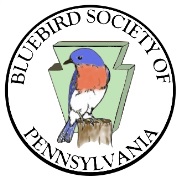 April 8th & 9th 2016Holiday Inn Harrisburg/Hershey, 604 Station Rd, Grantville, Pa.                                      Friday, April 8   Pre-conference Activities                                                    5 to 9pm             Vendors Set-up / Grande Ballroom5 to 6:30pm        Registration / Outside Grande Ballroom7 to 8 pm   	Speaker Jon Dale from the Appalachian Audubon Society - How to attract and identify backyard birds.8 pm 9pm            Social Time & Visiting Vendors                                       Saturday, April 9   Conference Day7 to 8:50am -          Registration outside Grande Ballroom and Continental Breakfast inside.8:50 to 9am -          Conference Coordinator Phil Durgin welcomes guests and announcements.9 to 9:30am -                 Annual Membership Meeting - President's report/ annual budget – Joyce Stuff /                                          -                              awards- Shirley Halk                                                                   9:30 to 10:15am -  Pamela Dimeler to speak on My Journey with a Pair of Great Horned Owls 10:15 to 10:45 am - Social Break / visiting vendors and visiting live and silent auction items.10:45 to 12:00pm – Bet Zimmerman speaks on Bluebird Oddities: The Bizarre Stuff You See on the Trail.12:00 to 1:00pm -   Conference Coordinator announces luncheon / Guest please be seated for blessing                  of the food 1:00pm-                   Silent Auction Bidding Closes.    1:00 to 2:30pm -      Return to Grande Ballroom for Auctioneer Live Auction  	2:30 pm -                 Joan Watroba announces winners of the Silent Auction items.	2:30 to 3:00pm -      Break / Visiting Vendors  3:00 to 4:00pm -      Hershey’s ZooAmerica presents Claws, Paws, Scales and Tails (with animals!) 4:00 to 4:30pm -      Nancy Putt - Secretary -Announces winners of the quilt, pillow and wall hanging,                              -                               and Bluebird Basket door prize announced (winner must be present to win the door -                               prize) and closing remarks.4:30pm -                  Conference ends     